Základní škola a mateřská škola LoučeňŠkolní vzdělávací program pro předškolní vzděláváníJaro, léto, podzim, zima,ve školce je pořád prima.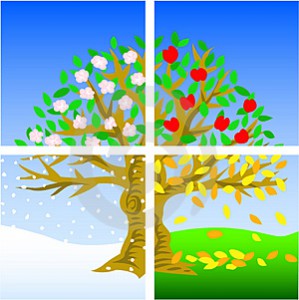 1. Identifikační údaje o školeNázev školy: Základní škola a mateřská škola LoučeňAdresa:          Ke škole 381, 289 37 LoučeňIČO:                61631973Č. jednací:     P170134Ředitel školy: Mgr. Zdeněk KubálekKontakty na školu:  325 585 311 pracoviště MŠ                                   325 585 310 ředitelna                                   325 585 310 kancelář školy                                   734 445 828 pracoviště MŠE-mail: zsloucen@zs-loucen.czwebové stránky: www.zs-loucen.cz                               www.ms-loucen.czZřizovatel: městys Loučeň, okres NymburkAdresa: Nymburská 345. 28937 LoučeňPlatnost dokumentu: od 1.9.2017Projednán a schválen na pedagogické radě: 1.9.2017Vypracovala: Lenka Červinková                                     Mgr. Zdeněk Kubálek                                  Vedoucí učitelka                                                 ředitel školy2. Charakteristika školy:Mateřská škola na Loučeni vznikla v roce 1944 a byla umístěna v kabinetě místní obecné školy. Mateřskou školu tehdy navštěvovalo 27 dětí.V roce 1947 byla mateřská škola přemístěna do bývalého chudobince a děti tu našly útočiště až do roku 1993. Mateřskou školu navštěvovalo průměrně od 15 až do 45 dětí. V těchto letech prošlo mateřskou školou mnoho dětí a také několik pedagogických pracovníků.V roce 1993 byla kapacita stávající mateřské školy nedostačující, a tak obecní úřad hledal nové prostory. Po stavebních úpravách v nové základní škole zahajuje 13.9.1993 provoz dvoutřídní mateřská škola s kapacitou 30 dětí.V roce 2006 prošla MŠ dalšími stavebními úpravami, byla přistavena jedna třída a kapacita školy se navýšila o 10 dětí. V roce 2008 se znovu navýšila kapacita školy o dalších 14 dětí. Mateřská škola má nyní kapacitu 54 dětí.  Děti jsou rozděleny do 3. tříd. 1. třída 14 dětí, 2. třída 14 dětí a 3. třída 26 dětí. Mezi třídami je malá kuchyňka, kde se dětem vydávají svačiny a obědy.Na odpolední odpočinek slouží dětem lehátka, která se rozkládají ve větší třídě. Starší děti, které nespí si hrají a pracují s učitelkou v menší třídě.Děti mají k dispozici tělocvičnu školy, sportovní hřiště školy a prostornou školní zahradu v blízkosti mateřské školy. Zahrada byla vybavena novými herními prvky, houpačkami, vláčkem pro děti a dvěma pískovišti. K dalšímu rozšíření zahrady a dovybavení novými herními prvky došlo o prázdninách 2013. Celá zahrada byla také nově oplocena.V mateřské škole působí čtyři kvalifikované učitelky. Dále pak jedna provozní pracovnice.Předškolní vzdělávání se organizuje pro děti od 3 do 6 let, nejdříve však pro děti od 2 let. Třídy naší mateřské školy jsou heterogenní.Výchovně vzdělávací proces vychází z individuálního přístupu ke každému dítěti. Snaží se o všestranný a harmonický rozvoj osobnosti dítěte. Využíváním řízených a spontánních činností se dítě smysluplně rozvíjí. Při práci s dětmi se zaměřujeme na estetické, hudební a pohybové aktivity. Výchovná práce vychází z přání a potřeb dětí.Pracujeme podle Školního vzdělávacího programu pro předškolní vzdělávání, jehož úprava byla provedena na základě ustanovení zákona č. 82/2015 Sb. a zákona č. 178/2016 Sb., kterými se změnil zákon 561/2004 Sb., ve znění pozdějších předpisů.Hlavním cílem je vytváření zdravých životních postojů a návyků. Věnujeme se rozvíjení jazykových a komunikativních dovedností včetně anglického jazyka, ekologické výchovy a drogové prevenci.Přejeme si, aby dítě v naší mateřské škole bylo šťastné a spokojené.Celoročně spolupracujeme s pedagogy ze základní školy. Předškolní děti chodí na návštěvu do 1. třídě základní školy. Společně se školními dětmi navštěvujeme kulturní, výchovné a sportovní akce. Děti se znají s pedagogy i dětmi základní školy, a proto je pro ně přechod do 1. třídy základní školy přirozenější.3. Podmínky vzdělávání3.1 Věcné podmínkyMateřská škola sídlí v přízemí budovy základní školy. Využíváme 4 třídy, z nichž největší slouží zároveň jako ložnice a po obědě se tu rozkládají lehátka.Třídy mají společné hygienické zařízení, sprchový kout, šatnu, šatnu pro zaměstnance, sklad učebních pomůcek, sklad čisticích prostředků a lůžkovin. Mezi třídami je malá kuchyňka pro výdej jídla, které se sem přiváží přes chodbu ze školní jídelny. Přes chodbu školy jsou také umývárny a WC pro děti. Ty proto také několikrát za den chodí právě přes chodbu školy.V suterénu školy je tělocvična, kterou využíváme s dětmi k pohybovým aktivitám. V roce 2014 prošla budova školy celkovou rekonstrukcí. Má nová plastová okna, zateplenou fasádu, novou střechu. Vyměněny byly i vchodové dveře. Prostory mateřské školy jsou přiměřené. Dětský nábytek a tělocvičné nářadí jsou uzpůsobeny potřebám a počtu dětí, jsou zdravotně nezávadné a bezpečné. Vybavení školy hračkami a pomůckami postupně obnovujeme - podle finančních možností naší školy. V roce 2013 byla novým nábytkem vybavena 1. třída. V roce 2014 došlo k vybavení další třídy novým nábytkem. Ve dvou třídách jsme také položili nové koberce. Hračky jsou umístěny tak, aby je děti dobře viděly a aby je mohly samy brát a uklízet. Děti se svými výtvory podílejí na výzdobě školy. Prostředí mateřské školy je upraveno tak, aby dětské práce byly přístupné dětem i rodičům.U mateřské školy se nachází i velká zahrada, která sousedí s budovou základní školy. Je nově vybavena herními prvky s houpačkami, skluzavkou, pískovišti a zahradním domkem. Nově je tu umístěna velká dřevěná mašinka, která dětem slouží i jako místo pro výuku v letních měsících.  Prostory naší zahrady byly obecním úřadem rozšířeny a dovybaveny novými herními prvky v roce 2013. Celá zahrada byla nově oplocena. Zahrada umožňuje dětem rozmanité pohybové a další aktivity. Jsou zde i tabule, které dětem umožňují kreslení křídami.3.2 ŽivotosprávaStravováníDo mateřské školy je jídlo převáženo přes chodbu ze školní jídelny. Strava je dětem podávána do jednotlivých tříd. Děti se stravují 3x denně (dopolední svačina, oběd a odpolední svačina). Jídelníček je vždy vyvěšen v pondělí ráno v šatně mateřské školy a na webových stránkách školy. Dětem je poskytována plnohodnotná a vyvážená strava. Je zajištěn dostatečný pitný režim v průběhu celého dne. Děti mají možnost výběru druhu nápoje. Voda, čaj, šťáva.  Mezi jednotlivými jídly jsou dodržovány vhodné intervaly. Děti do jídla nenutíme, ale snažíme se, aby všechno ochutnaly a naučily se tak zdravému stravování. Snažíme se o klidné kulturní prostředí a dostatek času ke stolování. Spolupráce s kuchyní je velmi dobrá.PsychohygienaV mateřské škole je zajištěný pravidelný denní řád, který je dostatečně flexibilní, aby mohl reagovat na aktuální situaci a přizpůsobil se individuálním potřebám dětí. Do programu je zařazován dostatek pohybových aktivit. Poměr spontánních a řízených aktivit je vyvážený a vede k podněcování vlastní aktivity.  Děti jsou každý den dostatečně dlouho venku, vždy s ohledem na počasí. Mají dostatek prostoru pro pohybové vyžití během celého dne, jak ve třídách, tak při pobytu venku.Odpočinek dětí je upraven podle individuálních potřeb dětí. Malé děti po obědě odpočívají, poslouchají pohádky. Předškolní děti si po poslechu pohádky hrají nebo pracují s učitelkou v malé třídě. Zaměstnanci školy respektují individuální potřeby dětí, reagují na ně a napomáhají v jejich uspokojování. Děti mají možnost kdykoliv během dne relaxovat v klidných koutcích tříd.  Nově příchozím dětem nabízíme po domluvě s rodiči adaptační režim.3.3 Psychosociální podmínkyZaměstnanci školy vytváří dětem takové prostředí, aby se zde cítily spokojeně, jistě a bezpečně. Všechny děti v naší škole mají stejná práva, možnosti a povinnosti. Nikdo není znevýhodňován.Pedagogové se snaží o nenásilnou komunikaci s dítětem, kterou navozuje vzájemný vztah důvěry a spolupráce.Snažíme se postupně vyřazovat nezdravé soutěžení dětí, převažuje pozitivní hodnocení a pochvala. Podporujeme  pracovitost, samostatnost, nebojácnost a zdravé sebevědomí dětí.V dětech rozvíjíme citlivost pro vzájemnou toleranci, ohleduplnost, zdvořilost a vzájemnou spolupráci. Děti jsou seznamovány s jasnými pravidly chování ve skupině tak, aby se ve třídách vytvořil kolektiv dobrých kamarádů. Osobní svoboda a volnost je respektována do určitých mezí, vyplývajících z dodržování potřebných norem chování, které máme ve škole nastaveny. Mateřská škola je vytápěna ústředním topením. Ve třídách je zajištěna teplota nejméně 20-22 st.. Denně se třídy dostatečně větrají. V letním období je teplota regulována žaluziemi. Kontrola teploty vzduchu ve třídách je zajištěna teploměry. Nemáme samostatnou ložnici. Při přípravě herny na odpočinek, provozní zaměstnankyně místnost vyvětrá - při pobytu dětí venku.Za bezpečnost dětí v mateřské škole odpovídají po celou dobu práce s dětmi pedagogičtí pracovnici školy, a to od doby převzetí dítěte od jejich zákonného zástupce nebo jím pověřené osoby až do doby jejich předání zákonnému zástupci dítěte, nebo jím pověřené osobě. Pedagogický pracovník předá dítě pověřené osobě jen na základě písemného pověření zákonného zástupce dítěte.Pedagogický pracovník odpovídá při pobytu dětí mimo území školy za bezpečnost nejvýše 20 dětí z běžných tříd. Bezpečnost dětí při pobytu dětí venku je zajištěna překrýváním služeb pedagogických pracovnic. V době realizace zájmových kroužků zodpovídá za děti, které se činnosti účastní, vždy vedoucí zájmového kroužku a to od doby převzetí dítěte od třídní učitelky, do doby jeho předání zpět třídní učitelce (výuka anglického jazyka), vždy se souhlasem rodičů.Všechny vnitřní a venkovní prostory splňují bezpečnostní a hygienické normy dle platných předpisů. Vybavení školy je zdravotně nezávadné. Školní řád a provozní řád vymezují pravidla zajištění bezpečnosti.Budova školy je k zajištění bezpečnosti dětí zamykána po celý den. Rodiče a ostatní návštěvy musí pro vstup do MŠ použít zvonku a vyčkat na otevření budovy. Nově máme videotelefon, učitelky tak vidí, koho do budovy pouštějí.Škola je udržována v čistotě, zařízení odpovídá činnostem, které se ve škole provozují.Všichni zaměstnanci školy jsou pravidelně proškolováni v oblasti BOZP a PO. 3.4. Organizační chod mateřské školyMateřská škola je zařízení s celodenním provozem. Provoz školy je od pondělí do pátku od 6.15 hodin do 16.30 hodin. Děti se zpravidla scházejí do 8.00 hodin. Je možné příchod i odchod dětí upravit dle potřeb rodičů. Dítě ale musí být nahlášeno do 7.30. hodin na stravování.Naše škola má 3 třídy a děti se dělí do 4 oddělení, každé má svoje logo- Lvíčata, Ježci, Koťata, Motýlci.  Výchovně vzdělávací činnost je zajištěna 4 kvalifikovanými učitelkami.Předškolní vzdělávání se organizuje pro děti zpravidla od 3 do 6 let, nejdříve však pro děti od 2 let. Tyto děti musí pro přijetí splňovat určité podmínky hygieny a sebeobsluhy a musí být emočně připravené zvládnout docházku do mateřské školy. Školní rok začíná 1. září a končí 31. srpna následujícího roku.Organizační chod zařízení upravuje Řád mateřských škol.Organizace chodu naší mateřské školyDěti přicházejí do mateřské školy podle potřeb rodičů od 6.15 do 8.00 hod, po dohodě s učitelkou i později. Budova školy je k zajištění bezpečnosti dětí uzavřena. Kdokoliv přijde do školy, použije zvonečku u dveří a vyčká na otevření učitelkou. Rodiče jsou povinní předat dítě učitelce. Rodiče posoudí zdravotní stav dítěte, nemocné dítě do kolektivu nepatří, aby neohrozilo zdravotní stav ostatních dětí.Děti se ráno schází ve velké třídě. Vždy do 7.30 hod. Potom odchází malé děti do své třídy. Děti se postupně dělí na čtyři oddělení do čtyř tříd. Na vycházku a na zahradu chodí děti společně. Po obědě odpočívají malé děti na lehátkách a předškoláci odchází do malé třídy. Po svačině se děti v 15.00 hod. opět spojí do velké třídy a zde zůstávají do odchodu domů. Spontánní hru  v režimu dne zařazujeme od 6.15 do 8.15 hod. Během dne je zařazována ve volných chvilkách, při pobytu venku, za nepříznivého počasí a odpoledne od 14.45 do 16.30 hod.Námětové činnosti jsou zařazovány od 8.15 do 9.45 hod. a to formou didakticky cílené činnosti, činností podle volby dětí, řízených aktivit, ranního cvičení a společných činností dle tematických plánů třídních programů. Součástí je rozvoj citový, mravní, sociální, sebeobsluha, hygienické návyky, kulturní návyky, zdravý životní styl, ochrana zdraví a bezpečnost dětí. Sledování televize zařazujeme pouze za nepříznivého počasí, maximálně na 30 minut.Pobyt venku je uskutečňován denně na 2 hodiny dopoledne. V letních měsících i déle- činnosti se provádějí venku. Při nepříznivém počasí se pobyt venku zkracuje, nebo úplně vynechává (inverze, déšť, silný vítr nebo mráz). Odpočinek malých dětí je na lehátkách, která se každý den rozkládají. Lůžkoviny mají děti v poličkách označených značkou a ukládají se odděleně. Děti se převlékají do pyžam. Velké děti odpočívají při pohádce na koberci nebo na židličce. Potom si volí klidové aktivity a činnosti. Délku odpočinku přizpůsobujeme individuálním potřebám a věku dítěte.Odpolední činnosti vycházejí z potřeb dětí. Dokončují se práce z dopoledních činností, zařazují se hravé činnosti, kreslení atd. Postupně se děti rozcházejí domů.3.5 Řízení mateřské školyPovinnosti a pravomoci pracovníků jsou vymezeny v obsahu pracovní náplně, která je součástí osobní dokumentace. Každá učitelka spolupracuje s rodiči dětí ve své třídě. Poskytuje jim informace o pokrocích dítěte. Buď ústně, nebo přes třídní emaily.Vnitřní informační systém u pedagogických pracovníků probíhá v linii: ředitel školy- vedoucí učitelka MŠ- učitelky MŠ.  Při vedení zaměstnanců vytváří ředitel školy ovzduší vzájemné důvěry, respektuje názor učitelek a specifika předškolního vzdělávání. Pedagogický sbor pracuje jako tým.  Učitelky MŠ se pravidelně účastní pedagogických porad v ZŠ za účasti ředitele školy, většinou 4x za rok.Vnější informační systém zajišťují pravidelné nástěnky v šatnách a webové stránky školy.3.6 Personální zajištěníV mateřské škole pracují čtyři plně kvalifikované učitelky.  Učitelky se dále vzdělávají samostudiem a účastí na různých vzdělávacích akcích.Všechny učitelky mají úvazek 100%. Pravidelně se střídají na ranní a odpolední směnu. Povinné překrývání směn je přizpůsobeno provozu a možnostem naší školy.Vztahy v mateřské škole jsou velmi dobré a přátelské. Všechny učitelky se svým přístupem podílí na vytváření příjemného klimatu tříd. Snaží se, aby se dětem v mateřské škole líbilo, aby se cítily bezpečně a spokojeně. Pracovní doba učitelek je rozdělena tak, aby umožňovala dostatečný prostor pro individuální přístup k dětem.Při vystupování na veřejnosti učitelky dodržují mlčenlivost o vnitřních záležitostech školy, nerozšiřují negativní hodnocení dětí a dbají na profesionální vystupování.3.7. Spolupráce s rodičiHlavním cílem spolupráce s rodiči je uspokojování přirozených potřeb dítěte, rozvoj jeho osobnosti. Škola organizuje aktivity a činnosti ve prospěch dětí. Důležitá je oboustranná důvěra, vstřícnost a otevřenost. Připomínky rodičů jsou respektovány a dle možností prováděny. Rodiče jsou o chování a prospívání svého dítěte vždy průběžně informováni. Rodiče mohou svými nápady přispívat k obohacení výchovného programu školy.Rodiče jsou pravidelně informováni na nástěnce v mateřské škole a na webových stránkách školy o chystaných akcích školy.Na některé akce školy jsou zváni i rodiče. Výtvarné dílničky v MŠ, besídky, oslava dne dětí atd. Učitelky vždy jednají s rodiči ohleduplně, taktně a diskrétně.3.8. Podmínky pro vzdělávání dětí se speciálními vzdělávacími potřebamiPodmínky pro vzdělávání dětí musí vždy odpovídat jejich individuálním potřebám a možnostem. Pro úspěšné vzdělávání dětí s přiznanými podpůrnými opatřeními je potřebné spolupracovat se zákonnými zástupce dítěte, školským poradenským zařízením. Podpůrná opatření prvního stupně představují minimální úpravu metod, organizace a hodnocení vzdělávání a jsou poskytována žákovi, u kterého se projevuje potřeba úprav ve vzdělávání nebo školských službách a zapojení do kolektivu. Pokud nestačí poskytování podpůrných opatření prvního stupně, doporučíme využití školského poradenského zařízení za účelem posouzení jeho speciálních potřeb.Pokud nastoupí do naší mateřské školy dítě, které bude vyžadovat podpůrná opatření, bude mu vypracován plán pedagogické podpory, podle jeho potřeb, který bude konzultován se zákonnými zástupci dítěte.Potřebám dítěte bude odpovídat i volba vhodných vzdělávacích metod a prostředků, které budou odpovídat jeho možnostem a schopnostem.3.9. Podmínky vzdělávání dětí nadanýchZa nadaného žáka se považuje ten, který při adekvátní podpoře vykazuje ve srovnání s vrstevníky vysokou úroveň v jedné či více oblastech rozumových schopností, v pohybových, manuálních, uměleckých nebo sociálních vědomostech. Zjišťování mimořádného nadání včetně vzdělávacích potřeb žáka provádí školské poradenské zařízení. Vzdělávání takového žáka bude probíhat podle individuálního vzdělávacího plánu, který bude vycházet ze školního vzdělávacího programu naší školy. 3.10. Podmínky vzdělávání dětí od dvou do tří letDvouleté děti se nejvíce učí nápodobou, situačním učením, vlastním prožitkem a především hrou. Děti často vyžadují opakování činností, vyžadují pravidelné rituály. Pozornost udrží jen velmi krátkou dobu. Děti potřebují pravidelný denní režim, dostatek emoční podpory, zajištění pocitu bezpečí. Přiměřeně podnětné prostředí a činnosti, více individuální péče a srozumitelná pravidla. Předškolní vzdělávání smysluplně obohacuje denní program dítěte.Při práci s dětmi od dvou do tří let je nutno úzce spolupracovat s rodinou a vytvořit podmínky pro zajištění provázanosti režimu dvouletého dítěte v rodině i mateřské škole. Individuálně podporovat aktivitu dětí, zvídavost, snahu po objevování, ale nepřetěžovat je. Vytvořit základy pro postupné osamostatňování dítěte v oblasti sebeobsluhy a socializace směřující k rozvoji jeho osobnosti.Třídy naší mateřské školy jsou vybaveny nábytkem, který je vhodný i pro tyto děti. Skříně s nůžkami a stavebnicemi s malými částmi jsou mimo dosah malých dětí. Třídy mají dostatečný prostor pro volný pohyb a hru dětí. Režim dne respektuje větší potřebu času na stravování a dostatečný odpočinek, který je ve třídách zajištěn. Pravidla jsou ve třídě nastavena tak, aby byla srozumitelná, i pro tyto malé děti Také je těmto dětem umožněn adaptační režim, podle jejich individuálních potřeb. Byly zakoupeny některé nové hry a stavebnice, které jsou pro tento věk určeny.Máme v plánu dle finančních, časových a organizačních možností zlepšit nabídku her a stavebnic, které odpovídají těmto malým dětem.4. Organizace vzděláváníNaše mateřská škola má tři třídy. Třídy jsou věkově smíšené. Je-li to možné a dovoluje to naše mateřská škola, vyhovíme přání rodičů na umístění dětí do tříd. V případě sourozenců respektujeme přání rodičů.Překrývání pracovní doby učitelek je zajištěno podle možností školy. Kritéria pro přijímání dětí do mateřské školy stanovuje ředitel školy. Jsou vždy stanovena na daný školní rok a mohou se měnit. Kritéria jsou vyvěšena na nástěnce mateřské školy a na webových stránkách školy. Přednostně jsou do mateřské školy přijímány děti v posledním roce před zahájením povinné školní docházky a děti po odkladu povinné školní docházky. Individuální vzdělávací plán pro děti, které zažádají o individuální vzdělávání je sestavován podle našeho školního vzdělávacího programu. Rodičům je doporučena literatura, pracovní a grafomotorické listy, podle kterých v naší mateřské škole pracujeme. Děti přijdou do mateřské školy podle dohody v listopadu. Zde bude konzultováno, jak rodiče s dětmi doma pracují, a jak je co nejlépe připravit na vstup do základní školy.5. Charakteristika školního vzdělávacího programu, vzdělávací cíle Při tvorbě ŠVP jsme přihlížely nejen k velikosti naší školy, ale také k umístění v blízkosti lesa. Náš program jsme nazvaly Jaro, léto, podzim, zima, ve školce je pořád prima.Je to ucelený systém, na kterém pracujeme již několik let a postupně ho dotváříme tak, aby odpovídal požadavkům RVP. Vzdělávání je uskutečňováno při všech činnostech a v průběhu celého dne. Probíhá na základě vlastních prožitků a činností.Formy vzdělání se během dne prolínají. Jsou to činnosti spontánní, řízené, skupinové, individuální i frontální. Učení zakládáme na aktivní účasti dítěte a smyslovém vnímání dítěte. Všechny činnosti obsahují prvky hry a tvořivosti. Používáme metody hry, prožitkového učení, situačního učení a kooperativního učení.Mezi formy naplňující záměry vzdělávání patří také výlety, návštěvy divadel, návštěvy solné jeskyně a společné akce pro rodiče a děti, které organizujeme v průběhu celého školního roku.Jsou zařazovány relaxační a odpočinkové činnosti.Ve vzdělávání nabízíme i aktivity formou zájmové činnosti - kroužek anglického jazyka, který vedou učitelky MŠ. Děti se seznamují s počátky cizího jazyka formou her. Malé děti 1x týdně. Pracují podle učebnice Cookie and friends starter. Využívá se CD, pracovní kniha a maňásek. Děti se naučí několik písniček a říkadel. Starší děti také 1x týdně. Děti se učí počítat, znají barvy, zvířátka a jednoduché slovní obraty. Pracují podle knihy Cookie and friends, Angličtina pro předškoláky - metodika pro výuku v MŠ od I. Hermanové a Angličtina hrou- Veselé básničky od H. Kterčí.Individuální péči využíváme u všech dětí, zvláště pak u dětí s odkladem povinné školní docházky.Naším cílem je, aby děti před vstupem do základní školy získaly přiměřenou fyzickou, psychickou i sociální samostatnost a základy důležité pro jeho další rozvoj a vzdělávání. Snažíme se nenásilně děti připravit na vstup do základní školy.Naše záměry jsme si rozpracovaly na podmínky naší školy:rozvíjet samostatné a zdravě sebevědomé děti cestou přirozené výchovypodporovat duševní pohodu dětí, respektovat jejich individuální potřeby a přání podporovat rozvoj sociálně- kulturních postojůpokračovat v individuálním přístupu k dětem, brát děti jako samostatnou osobnost, rozvíjet dítě tam, kde na to má a posilovat ho tam, kde má rezervypokračovat v ekologické výchově častými vycházkami do lesavzdělávání rozvíjet přirozenou cestou, prostřednictvím prožitků, praktických zkušenostířízené a spontánní činnosti zařazovat v denním režimu vždy vyváženě6. Vzdělávací obsahZákladní cíle jsou dány v Rámcovém programu pro předškolní vzdělávání:1. Rozvoj dítěte a jeho schopností učení2. Osvojení si základů hodnot, na nichž je založena naše společnost3. Získání osobní samostatnosti a schopnosti projevovat se jako samostatná osobnost působící na své okolíCílem naší školy je:rozvíjet osobnost dítěte, jeho potřebu učení a poznáváníosvojení základních hodnot, na nichž je založena naše společnostzískání osobní samostatnosti a schopností projevovat se jako samostatná osobnost působící na své okolímotivovat děti k dalšímu poznávání a učenírozvíjet vyjadřovací schopnosti dítětepodporovat zdravý tělesný rozvoj a osobní spokojenost dítěteŠkolní vzdělávací program: Jaro, léto, podzim, zima, ve školce je pořád primaŠVP je rozpracován do čtyř základních témat a dále pak na 10 integrovaných bloků tak, aby si děti osvojily kompetence ze všech oblastí stanovených v RVP pro předškolní vzdělávání. Jednotlivá témata si učitelky rozpracovávají do svých třídních vzdělávacích programů. Zde je brán ohled na složení třídy a možnosti a schopnosti jednotlivých dětí. Třídní program je otevřený, učitelky si jej neustále dotváří a doplňují podle zájmu dětí. Je plně v kompetenci učitelky reagovat pružně na aktuální změnu stavu ve třídě, zájmu dětí, náladě a tomu, jak bude činnosti přizpůsobovat, jaké zvolí formy a metody práce, kterými bude plnit vzdělávací cíle. Integrované bloky nabízejí vždy několik témat k dalšímu zpracování. Jednotlivé činnosti se prolínají a navazují na toto téma. Dítě tak nezískává jen izolované poznatky či jednoduché dovednosti, získaná zkušenost je kompletnější a stává se pro dítě snáze uchopitelnou a prakticky využitelnou. Protože jsou děti vždy část dne spojeny v jedné třídě, pracujeme podle společně stanovených témat. Integrované bloky:Září:  Vítejte po prázdnináchZáměr:Usnadníme dětem vstup do mateřské školy po prázdninách. Seznámíme se s novým prostředím a kamarády. Vytvoříme si společná pravidla chování a komunikace, kterými se budeme řídit. Povíme si o tom, co jsme dělali o prázdninách a budeme sledovat změny v přírodě v období babího léta.Cíle:seznamovat se s místem a prostředím, ve kterém dítě žije a vytvářet si k němu přátelský vztahnavazovat kontakty s kamarády i dospělými, komunikovat s nimiposilovat přirozené poznávací city- zvídavost a radost z objevování novéhorozvoj řečových schopností, výslovnosti, naslouchání a porozuměnízískávání samostatnostipoznávání pravidel vzájemného soužití a jejich spoluvytvářenírozvoj a používání všech smyslůzískání relativní citové samostatnostiNabídka činností:prakticky se seznámit s prostředím celé školy a jejím okolímhry zaměřené na rozlišování různých rolí v rodině i ve školepozorování přírody v období babího létavýtvarné zpracování zážitků z prázdninčinnosti zaměřené na rozvoj řečového projevu dětí při popisu obrázku naše školkapraktické poznávání nejbližšího okolí mateřské školykonstruktivní a grafické činnosti, seznamování se s věcmi ve školehry zaměřené na posilování kamarádských vztahů mezi dětmisluchové hry, poznat kamarády po hlasegrafomotorická cvičení na uvolnění zápěstíříkanky a básničky k tématu naše školka, co děláme celý dennávštěva divadelního představenívýtvarně zpracovat zážitky z divadelního představenídramatizace jednoduché pohádkyvymýšlení jednoduchých hádanek k tématuspontánní hračinnosti zajišťující spokojenost a radost, činnosti vyvolávající veselí a pohodupodle popisu poznávat své kamarádyzdravotní a relaxační činnostipohybové hry vhodné pro adaptaci dítěte na nové prostředíhry s konstruktivními stavebnicemi, stavba školy, domů, obcevést děti k vytvoření jednoduchého rýmunámětové hry na školu, na domácnosthry zaměřené na adaptaci dítěte na školupři pozorování si všímat charakteristických vlastností a pojmenovat jesamostatné oblékaní dětí, stolování, poslech jednoduchých pohádek o dětechlokomoční pohybové hry- chůze, běh, lezení, skákáníZapojením dětí do realizace očekáváme:děti získají jistotu v kolektivu třídy, odloučí se na určitou dobu od rodičůbudou navazovat nová přátelství a budou důvěřovat učitelkámbudou se orientovat ve známém prostředí, v budově mateřské školy a v blízkém okolírozliší, co je a není dobré pro kolektiv dětínaučí se navzájem domluvit a řešit jednoduché sporyděti se naučí odloučit se na určitou dobu od rodičů, být aktivní i bez jejich oporysvoje prožitky a pocity slovně, výtvarně a pohybově vyjádříuvědomí si změny v příroděbudou chápat pojem babí létonaučí se nová pravidla školy a budou je dodržovatbudou samostatnější v sebeobsluze a při stolovánínaučí se samostatně vyjádřit jednoduchou větouzvládnou správné držení těla při cvičeníosvojí si poznatky o okolním světěsoustředí se určitou dobu na činnost a dokončí jinaučí se nazpaměť krátké textybudou respektovat daná pravidla soužití v kolektivudodržovat pravidla společných herNabídka témat:Mám nové kamarádyMoje rodinaCo děláme celý denŽivot ve městě a na vesniciŘíjen: Podzim klepe na dveřeZáměr:Seznámíme děti s různými druhy ovoce, zeleniny a ostatními plody, které na podzim dozrávají. Zkusíme, jak chutnají, jakou mají barvu, vůni a tvar. Uvědomíme si, jak jsou pro nás vitamíny důležité, jak jsou prospěšné našemu zdraví.  Seznámíme se s tím, co roste na poli, na zahradě a v lese. Dozvíme se, jak se ovoce češe a jak ho zpracovávat. Všimneme si změn v lese.Cíle:zdokonalovat dovednosti v oblasti hrubé a jemné motorikyvytvářet povědomí o širším prostředí, jeho rozmanitosti, vývoji a neustálých změnáchrozvoj úcty k životu ve všech jeho formáchrozvoj komunikativních a řečových dovednostíosvojení si věku přiměřených praktických dovednostíovládání pohybového aparátupochopení, že změny způsobené lidskou činností mohou prostředí chránit, zlepšovat, ale také poškozovat a ničitNabídka činností:prohlížení encyklopedie a určování- ovoce, zelenina, přírodninyhádanky na téma plody podzimupoznávat ovoce a zeleninu podle vzhledu, chuti a vůněpři hře s obrázky je třídit podle druhů, tvarů, barvy, velikostivystřihování ovoce a zeleniny z barevných papírůpracovní činnosti- mačkání papírů do tvarů jablíček, hrušek atd.poznávání plodů po hmatu-kouzelný košíkvyprávění s dětmi- důležitost plodů pro člověka a jeho zdravípři vycházkách do okolí pozorovat práce na zahradách- česání ovocehudební a pohybové hry k tématu zahrada, pole, leskonstruktivní a námětové hry k tématu les, zahrada, polegrafomorická cvičení na uvolnění zápěstí- balíme švestky do knedlíků atd.vyhledávat písně, ve kterých se zpívá o ovoci a zeleniněhry s písněmi, hledání hezkých doprovodů na hudební nástrojesladit pohyb s hudbou, jak padají jablíčka sběr přírodnin a práce s nimi ve třídě- porovnávání, třídění atd.jednoduché smyslové hry „Ptáčku, jak zpíváš?“ „Zdravá hostina“divadelní představenívýtvarné zpracování zážitků z divadelního představenídramatizace pohádky „O řepě“ „Budka“kognitivní činnosti, kladení otázek a hledání odpovědí a diskuse nad problémempráce s barvou, malování ovoce, zeleninymodelování jablíček, hrušek, mrkviček atd.námětové hry „Na obchod s ovocem“ „V zahradnictví“počítáme jablíčka, hrušky, číselná řada 1-6-(méně, více, stejně)upevňování prostorových pojmů při manipulaci s obrázky (nahoře, dole, uprostřed)jednoduché pracovní listy k danému tématurozhovory nad obrázky k danému tématuprohlížení a pozorování sklizně na školních záhoncíchZapojením dětí do realizace nabídky očekáváme:děti se seznámí s tím, jak hledat určité informace v knihách a časopisechděti si při kreslení a malování uvolní zápěstíděti budou vymýšlet jednoduché hádanky a řešit jeuvědomí si důležitost pěstování ovoce a zeleniny pro zdravípostupně si zlepší jemnou i hrubou motoriku při činnostechpoznají a pojmenují ovoce a zeleninubudou rozlišovat barvy, tvary a velikosti ovocezapojí se do námětových hernaučí se zpaměti krátké říkanky a písničky budou reprodukovat pohádku a zvládnou jednoduchou dramatizaci pohádkybudou chápat prostorové pojmy, číselnou řadu do 5výtvarně vyjádří své dojmy z divadelního představeníbudou se umět orientovat v určitém prostoruvyjádří se jednoduchým pohybem, improvizací, hrou na tělouvědomí si rozdíl mezi ovocem a zeleninousoustředí se po určitou dobu na činnost a dokončí jiNabídka témat:Sklízíme plody podzimuNa zahraděNa poliVyrábíme z přírodninListopad: Když padá listíZáměr: Povíme si o tom, co umí vítr a déšť a zvládneme pouštět draky. Budeme pozorovat podzimní přírodu, jak se postupně mění a vybarvuje. Povíme si o tom, jak se příroda chystá na zimu a zvířátka také. Budeme u dětí rozvíjet pocit sounáležitosti s přírodou a učit se ji chránit. Dozvíme se, jak se střídají roční období.Cíle:rozvoj pohybových dovedností, ovládání jednoduchých pohybůvytváření základů pro práci s informacemipochopit, že změny způsobené lidskou činností mohou přírodu chránit, ale i poškozovat, sounáležitost s živou i neživou přírodoumanipulační činnosti a jednoduché úkony s předmětyrozvoj komunikativních dovedností verbálních i neverbálníchNabídka činností:hudebně pohybové hry na téma vítr, déšť, padání listípozorování změn v přírodě způsobené činností člověkapantomima, poznávání co dítě předvádíkreslení a malování drakůpouštění draků na školní zahradědidaktické hry zaměřené na možné setkání s přírodními živly (vichřice, povodeň)rozhovory nad obrázky s podzimní přírodouvýtvarně ztvárnit barvy podzimu, zapouštění barev do vlhkého podkladuotiskování listů, rozfoukávání barvy brčkemhledat stejné nebo podobné tvary a barvy listůhry s přírodninami, stavby z kaštanů a šišekpozorování barev listů a přírody na vycházkách do lesanavlékání listů na nitěposlech zvuků a jejich určování CD zvuky přírodysběr přírodnin na vycházce do lesa dramatizace pohádek k danému tématu- přírodasluchové hry „Na tichou poštu“ „Co se ozvalo“cvičení pozornosti a paměti „Co se změnilo ve třídě“vyprávět jednoduchý příběh podle trojice, čtveřice obrázků po jejich sestavenívyhledávání informací v knihách, časopisech na internetuzapojení dětí do výzdoby třídypráce s prstovými barvaminácvik jednoduchých básniček o větru, přírodě a podzimuskládání obrázků z geometrických tvarů „Draci“poznávání základních geometrických tvarů a jejich pojmenovánípozorování listnatých a jehličnatých stromů- rozdílyvycházky zaměřené na správnou chůzi ve dvojicích- pojmy vlevo, vpravonácvik písniček o podzimu, dracích větru atd.grafomotorická cvičení,  listy  padají, draci letí atd.pracovní listy s tematikou podzimuZapojením dětí do realizace nabídky očekáváme:děti zvládnou jednoduchou manipulaci s přírodninamibudou používat různé pracovní a výtvarné nástroje (tužka, štětec, brčko)poznají a pojmenují některé stromy (listnaté x jehličnaté)spojí jednoduchý pohyb s hudbou při improvizacibudou spolupracovat s kamarády při společných činnostechzvládnou chůzi ve dvojicích v různém prostředízvládnou jemnou motoriku při navlékání listů, kaštanůnaučí se pracovat ve skupině, umět se vzájemně domluvit, tolerovat sebudou chápat prostorové pojmy vlevo, vpravobudou správně řadit obrázky podle dějové posloupnostipoznají a pojmenují geometrické tvaryuvolní si ruku při grafomotorických cvičeníchnaučí se třídit přírodniny podle tvaru, barvy velikostiprocvičí si paměť při nácviku říkadel a písníprocvičí si celé tělo při zdravotních cvičeníchbudou ovládat dechové svalstvo při rozfoukávání barvy brčkempoznají a pojmenují základní i doplňkové barvyprocvičí si pozornost, postřeh při různých činnostechNabídka témat:Vyleť draku výšCo umí vítr a déšťRoční obdobíBarvy podzimu Prosinec: Těšíme se na vánoceZáměrSpolečně si budeme povídat o vánočních zvycích a tradicích.  Do školky přijde Mikuláš s nadílkou.  Připravíme se na oslavu vánoc v MŠ. Prožijeme adventní čas naplno, ale v klidu a pohodě. Všechny činnosti budou motivačně sjednoceny a povedou k aktivnímu zapojení dětí do výzdoby třídy, výroby přáníček, zpívání koled a příprav na besídku pro rodiče.Cíle:posilovat řečové a jazykové schopnosti dětírozvoj schopnosti citové vztahy vytvářet, rozvíjet je a city plně prožívatradostně prožívat předvánoční atmosférupodporovat rozvoj estetického vnímání, cítění a prožívání, posilovat citové vztahy k nejbližšímna základě prožitků se seznámit s vánočními zvyky a tradicemi a porozumět jimNabídka činností:skupinová práce dětí při výrobě adventního kalendářevýroba adventního věnce- vysvětlení pojmu advent- počet svíčeknávštěva Mikuláše a čerta v MŠ- básničky a písničky pro Mikulášepráce s časopisy- stříhání podle čáry na části a následné lepení obrázků do celkuvýroba řetězu z proužků papíru na vánoční výzdobuposlech vánočních koled a jejich společný zpěvbásničky a říkadla s vánoční tematikou- nácvik na besídkuspojit pohyb s hudbou- tanečky na besídkuposlech povídek a pohádek s vánoční tematikoupráce s bramborovými tiskátky, výroba vánočního papíruvýroba vánočních přáníček pro rodičecvičení podle hudby- protahovací a relaxační cvičenívánoční úklid hračekvystřihování z jemného papíru- sněhové vločkyposlech příběhů s vánoční tematikou „Cesta do Betléma“návštěva divadelního představenívýtvarné zpracování dojmů z divadelního představenípráce s moduritem, vánoční hvězdičky, perníčkymalování hustou barvou-Mikulášova ponožkapozorování jmelí v lese, kde a jak rostegrafomotorická cvičení, uvolnění ruky- řetěz pro čerta. jehličí na stromeček atd.pracovní listy s vánoční tematikoutřídění a počítání vánočních ozdob 1-10, vyhledávání stejných ozdobvánoční zvyky v různých zemích, prohlížení obrázků a dětských knihnámětová hra „Na vánoce“ „Na štědrý večer“vánoční nadílka v MŠ- objevování nových hraček pod stromečkemZapojením dětí do realizace nabídky očekáváme:děti se zapojí aktivně do vánočních přípravzapamatují si básničky a písničky a budou je reprodukovat na veřejnostiosvojí si poznatky o vánočních zvycích a tradicíchvýtvarně vyjádří své dojmy z návštěvy Mikuláše v MŠbudou bezpečně zacházet s různými pracovními nástroji- nůžky, váleček, vykrajovánabudou vnímat všemi smysly- rozlišovat vůně, tóny, zvuky, chutě atd.zhodnotí svoje zážitky, co je zaujalo, co se jim líbilo a pročbudou pociťovat radost ze své prácebudou radostně prožívat předvánoční přípravy a aktivně se do nich zapojíprocvičí si svaly ruky při zpracování modurituspojí pohyb s hudbou při nácviku tanečkůprocvičí si správnou výslovnost při recitacibudou se podílet na vánoční výzdobě třídy i školybudou správně držet tužku a uvolní si zápěstíbudou vnímat vánoční atmosféruna vycházce zhodnotí vánoční výzdobu domůuvědomí si, jak se různě slaví vánoce a rozličnost vánočních zvyků a tradiczkoordinují své pohyby při zdravotních cvičeníchprožijeme radostně vánoční čas v MŠNabídka témat:Přišel k nám čert s MikulášemAdventní časVánoce přicházejíLeden: Jede zima, jedeZáměr:Povíme si o charakteristických znacích zimy, vlastnostech sněhu a ledu a změnách v počasí. Prostřednictvím zimních sportů povedeme děti k poznání, že pohyb je důležitý pro naše zdraví, ale že je nutno zároveň dbát na bezpečnost svou i druhých. V tomto bloku se také budeme společně s předškoláky připravovat na zápis do školy.Cíle:poznávat vlastnosti zimního počasí, sněhu a ledurozvíjet pohybové dovednosti a schopnosti dětí při hrách na sněhuseznámit děti se změnami v zimní přírodě- střídání čtyř ročních obdobíbezpečné chování dětí na sněhu a ledu, uvědomění si vlastního těla, péče o zdravíprocvičovat a rozvíjet paměť a pozornost dětíNabídka činností:sáňkování a bobování na sněhu na zahraděpokusy se sněhem „Kam zmizel sníh?“pozorování sněhových vloček a jejich tání, výtvarně vločku ztvárnit kresbou, stříhánímposlech a zpěv písní o zimě, sněhu, zimních sportechhudebně pohybové hrátky, vyjádřit pohybem rozmary zimy (vánice, sněžení, klouzání, koulování, bruslení, lyžování atd.)sledovat a zaznamenávat počasí do kalendáře počasídramatizace pohádky o zimě a zvířátkách v ziměnakreslit nebo namalovat sáňkování a bobování na sněhunámětové hry dětí „Na školu“ „U lékaře“povídání podle obrázků, jak se v zimě staráme o své zdravíPL vyber zdravé potraviny, z čeho vaří maminka polévku atd.grafomotorická cvičení na uvolnění zápěstí, jak letí vločka, koule na sněhuláka atd.hádanky a slovní hříčky na téma zimatřídění obrázků- letní a zimní oblečenípočítání 1-6-10 sněhuláci, zvířátka, vločky a určování stejně, méně, vícemodelování sněhových koulí, sestavení sněhulákůtrhání papíru na kousky a jejich nalepování „Sněží“pozorování stop ve sněhu na vycházce, vyšlapávání stop, porovnávánírozhovory nad obrázky „Nemocný kamarád“ „U lékaře“výroba jednoduchého dárku pro nemocného kamarádastříhání a lepení proužků papíru na kapesník pro nemocného kamarádasamostatně reprodukovat děj pohádky- předškolácistřídání čtyř ročních období- řazení obrázkůgrafické napodobování tvarů- písmen a číselkrmení ptáčků v zimě- sypání do krmítek na zahraděčinnosti zaměřené na poznávání našeho těla a péče o nějZapojením dětí do realizace nabídky očekáváme:děti zachytí a vyjádří své prožitky z pohybu na sněhu- slovně, výtvarně i hudebněujasní si pojem koloběh- střídání čtyř ročních obdobísoustředí se na danou činnost a dokončí jibudou se bezpečně pohybovat na sněhu a ledu a budou dodržovat pravidla bezpečného chovánínaučí se rozlišovat, co prospívá našemu zdraví a co škodíbudou ovládat koordinaci ruky a oka, zvládnou jemnou motorikunaučí se chápat, že každý má ve skupině svou roli, podle které je třeba se chovat (při hokeji, lyžování, krasobruslení atd.)naučí se nová slova a budou je aktivně používatprocvičí si všechny svalové skupinybudou si všímat změn v přírodě a nejbližším okolíbudou prožívat radost ze zvládnutého a pochopenéhonaučí se pečovat o své zdraví v zimě, zvládnou základní hygienické návyky- kapesníkbudou umět pojmenovat části těla a znát jeho funkcebudou jistější ve slovním a hudebním projevuNabídka témat:Zvířátka v ziměZimní hry a radovánkyMoje tělo a zdravíKdyž kamarád stůněÚnor:  Z pohádky do pohádkyZáměr:Seznámíme s knihami pohádkovými, poučnými i zábavnými. Naučíme se, jak s knihou zacházet, a kam si je chodit půjčovat. Seznámíme se s pohádkovými postavami, budeme rozlišovat dobro a zlo v pohádkách. Budeme poznávat věci kolem nás a seznámíme s různými povoláními. Vyzkoušíme si různá povolání a budeme si povídat o tom, co dělají rodiče.Cíle:při práci s knihou si procvičit jemnou motorikurozvíjet fantazii a paměť při vyprávění pohádek, rozvíjet slovní zásobuseznámit se s různými ilustrátory pohádek, rozlišovat prózu a poeziirozvíjet tvořivé myšlení při řešení problémůrozvoj komunikativních dovedností, naslouchání a porozumění texturozvíjet výtvarné, hudební, pohybové a dramatické vyjadřováníNabídka činností:návštěva místní knihovnyvýtvarné zpracování zážitků z návštěvy v knihovnědivadelní představení pro dětiprohlížení knih a porovnávání ilustrací v kniháchtvoření jednoduchých rýmů „Na básníky“poslech klasické a veršované pohádky- všímat si rozdílůposlech pohádek s dětským hrdinoudramatizace pohádkykreslení a malování pohádkových postavhudební hrátky- hudební a pohybové vyjádření postav z pohádkydělení slov na slabiky, vytleskávání pohádkových postavnámětové hry na téma pohádkových hrdinůzpěv písní na téma pohádekgrafické napodobování symbolů, písmen, číslicPL – co patří do pohádky, spojování pohádkových postav atd.grafomotorická cvičenípojmenovávat vlastnosti předmětů kolem nás (barva, tvar, velikost)pohybové hry, zdravotně zaměřená cvičení na protažení celého tělaskládání a překládání papíru- knížkaposlech pohádky na CDhádanky na téma povolání- napodobování pracovních pohybůrozhovory o tom co dělají rodiče, jaká mají povolánívysřihování a lepení – povolánívymýšlení jednoduchých rýmův písních uplatnit střídání zpěvu sólového a skupinového, střídání nástrojůtvořivé hry na téma přátelství a kamarádstvíZapojením dětí do realizace nabídky očekáváme:děti zvládnou vyprávět pohádku vlastními slovyzvládnou nová slova, která budou aktivně používatpoznají klasickou a veršovanou pohádku a rozdíl mezi nimibudou zacházet ohleduplně s knihamisoustředí se po určitou dobu na činnost a dokončí ji zapojí se aktivně do dramatizace pohádekzvládnou koordinaci ruka a oko, zvládnou jemnou motorikubudou jistější v hudebním projevu, naučí se nové písně budou komunikovat při hrách s ostatními dětmi bez zábran a ostychuporozumí slyšenému, zachytí hlavní myšlenku příběhu a dokáží ji zopakovatzvládnou zpaměti jednoduché texty a budou je reprodukovatutvoří jednoduchý rýmbudou dodržovat pravidla her, do kterých se zapojídomluví se slovy, gesty i improvizacíbudou se vést rozhovory a děti naslouchají druhým, počkají až druhý dokončí myšlenkusoustředí se na poslech a sledování pohádkového příběhuvýtvarně zpracují zážitky z divadelního představení a návštěvy v knihovněbudou přirozeně a bez zábran navazovat dětská přátelství při hráchNabídka témat:Z pohádky do pohádkyKnížka je můj kamarádČím budu, až vyrostuVěci kolem násBřezen: Příroda se probouzíZáměr:Uvědomíme si změny v přírodě s přicházejícím jarem. Budeme objevovat rozmanitost světa a znaky probouzející se přírody. Hledat odpovědi na otázky týkající se živých tvorů, vztahu člověka k živé i neživé přírodě a objevovat různé druhy zvířat. Procvičíme si paměť, pozornost, představivost a fantazii. Prostřednictvím estetických prožitků vytvoříme sváteční náladu pro přípravu Velikonoc.Cíle:rozvoj komunikativních dovedností a kultivovaného projevuvytváření aktivního postoje k životu, pozitivních vztahů ke kultuře a uměnírozvoj pohybových schopností a zdokonalování dovedností v oblasti jemné i hrubé motorikyrozvoj a užívání všech smyslůrozvoj tvořivého myšlení a vytváření základů pro práci s informacemiNabídka činností:pozorování přírody na vycházce do lesa, změny v přírodě, jarní znakyvycházka k rybníku, pozorování jeho okolíprohlížení knih a encyklopedií o kytičkách a zvířátkáchvýtvarné zpracování zážitků z vycházky do lesa a k rybníkupuzzle, sestavování obrázků k tématu jarapohybová a zvuková dramatizace některých částí pohádek- zvířátka se radují, bojí atd.procvičování pojmů první, poslední, uprostřed (obrázky kytek a zvířat)pracujeme s papírem- mačkání, trhání, lepeníkolektivní převyprávění pohádky s využitím obrázkůzpěv písniček o jaru a velikonocíchspolečenské hry, pexeso s tématem květin a zvířatvítáme jaro kytičkou- výtvarné zpracování různými technikamiskládání a překládání papíru podle návodu- jarní zahrádkavelikonoční koledy a hodovačkyposlechové činnosti, zvuky přírody, co se ozývá- určováníprotažení celého těla motivované růstem kytiček, trávy atd.zdolávání překážek různými způsoby při vycházcečetba pohádek s jarní tematikouvyprávět děj pohádky vlastními slovyvýtvarné čarování s vyfouklými vajíčkypapírové kraslice, zdobení podle fantazie dětívyrobit jednoduché velikonoční přáníčko z papíru, stříhání, lepení detailůsetí obilí a pozorování jeho růstupohybové hry se zpěvem motivované jarem „Věneček“ „Šáteček“ atd.pohybové hry s vajíčky, podávání po kruhu, pod nohama nad hlavou atd.vymýšlení jednoduchých rýmůhádanky o zvířátkách a kytičkáchdělení slov na slabiky, vytleskávání a určování prvního písmene „Slovní fotbal“námětové hry- velikonoční úklidmodelování velikonočních vajíček, kytiček atd.Zapojením dětí do realizace nabídky očekáváme:poznáme velikonoční zvyky a tradiceděti samostatně zazpívají písničku a doplní ji pohybemseznámí se s novými slovy a budou je používatseznámí se se změnami v přírodě a budou ji chránit a pečovat o ni rozlišovat co přírodě prospívá a co ji poškozujenaučí se správně držet nůžky a stříhat podle čáryseznámí se s jarními květinami a budou je umět pojmenovatzvládnou pohyb v nerovném terénu na vycházcebudou vědomě používat všech smyslůumět vyprávět podle obrázků, dělit slova na slabikynaučí se zpaměti krátké texty říkadelpostupovat podle pokynů a instrukcípojmenují většinu toho co nás obklopujezvládnou základní pohybové dovednosti a prostorovou orientacizkoordinují svůj pohyb s hudbou a rytmemprojeví zájem o knihyzáměrně se soustředí na činnost a udrží svoji pozornostbudou spolupracovat s ostatními dětmizvládnou koordinaci ruka a oko, zvládnou jemnou motorikuNabídka témat:Když jaro ťukáJaro na zahrádceŽivot v trávěVelikonoce- svátky jaraBrzy půjdu do školyDuben:  Svět kolem násZáměr:Seznámíme děti s krásami naší Země a ostatními planetami. Zprostředkujeme dětem poznatky o vesmíru, hvězdách, slunci i měsíci. Seznámit se s mapou a globusem, s různými typy lidí, pletí a jejich zvyky. Seznámit se, jak se u nás střídá noc a den. Společně oslavíme Den Země a bude se učit chránit přírodu a pečovat o životní prostředí, třídit odpad. Poznáme různé dopravní prostředky a seznámíme se s bezpečností na silnici.Cíle:podpořit rozvoj elementárních poznatků, schopností a dovedností důležitých pro navazování a rozvíjení vztahů dítěte k druhým lidemposílit povědomí o existenci ostatních kultur a národností, o vlastní sounáležitosti se světem, lidmi a planetou Zemínaučit děti chápat, že všichni lidé mají stejnou hodnotu, přestože je každý jinýposílíme zvídavost, zájem o nové informace a radost z objevování novéhoNabídka činnosti:práce dětí s encyklopediídidakticky cílené činnosti s využitím mapy a globusudidakticky cílené činnosti na odhadování vzdálenostínámětové hry na kosmonauta, na námořníky, cestovatelekonstruktivní hry se stavebnicemi – stavby vesmírných korábůgrafomotorická cvičení – znázornění letu vesmírné lodihudebně pohybové hry motivované vzduchem, letem apod.zdravotně preventivní cviky motivované výjevy z kosmu či životem jiných kulturpracovní činnosti – zhotovení předmětu, který poletísoutěž v létání samostatně zhotovených výrobků„psaní“ dopisu kamarádovi v cizí zemiposlech pohádek a příběhů z různých kulturjednoduché slovní hádanky k tématudovyprávění příběhu s motivem vesmír či děti v jiných zemíchposlech hudební skladby námět vesmírpoznávání dopravních prostředků podle zvukůpohybové hry „Na barevná auta“ „Na semafor“dělení slov na slabiky, vytleskávání a určování počtu slabikřízené rozhovory „Jak si představuji život na Měsíci“, hádankydiskuse s dětmi o vlastnostech lidí, které jsou dány prostředím, ve kterém žijíkreslení na téma „Jak si hrají děti na celém světě“při hře s předměty určovat nahoře, dole, vlevo, vpravovyhledávání stejných obrázků- děti stejné pleti, oblečení atd.převyprávět pohádku vlastními slovymodelování sluníčka, měsíčku, hvězdičekpuzzle- skládání obrázků k tématucvičení motivované vesmírem- pohyb planet, točení okolo sluníčkaZapojením dětí do realizace nabídky činností pomocí vhodné motivace očekáváme:děti projeví zájem o práci s encyklopediídokáží výtvarně vyjádřit vlastní prožitek (starší děti malbou, mladší kresbou, všechny modelovánímmladší se soustředí na práci s mapou a globusem, starší splní samostatně přiměřený úkolpřiměřeně věku a svým možnostem vyjádří pohybem charakter skladbyprovedou účinně zdravotně preventivní cviky budou držet správně tužku a uvolní si zápěstízformulují hádankuzkoordinují pohyb ruky a okaprocvičí si jemnou motorikuzpřesní si odhady vzdálenostíbudou umět vyprávět podle obrázkůsamostatně zformulují své myšlenky, nápady a pocityvyjádří své pocity pohybovými a hudebními činnostmiděti budou mít zájem o nové informacebudeme rozvíjet jazykové dovednosti a správnou výslovnostzazpívají jednoduché písně a doprovodí je pohybemzapamatují si zpaměti jednoduché říkankynaučí se orientovat v prostoruNabídka témat:Dopravní prostředkyVesmír kolem násCestujeme kolem světaDen ZeměKvěten:  Rozkvetlá přírodaZáměr:Povíme si o probouzející se přírodě. Kvetou kytičky, stromy a všechno kolem voní. Také se rodí mláďata a my je budeme poznávat. Nejen ta domácí, ale i broučky, motýlky, ptáčky a hmyz. Co nejvíce času prožijeme v přírodě. V květnu slaví svátek také maminky. My jim vyrobíme dárečky a přáníčka.Cíle:vytvářet povědomí o sounáležitosti člověka s živou i neživou přírodouseznamovat se s okolím, které je nám blízké a vytvářet si k němu pozitivní vztahrozvíjet u dětí komunikativní dovednosti a kultivovaný řečový projevvytvářet základy pro práci s informacemiprohlubovat citové vztahy ke členům rodinynaučit se poznávat a pojmenovávat hmyz, ptáky, zvířata, květinyNabídka činností:říkanky a básničky pro maminky k svátkuvýroba papírového přáníčka pro maminkuuvolňovací cviky ruky- klubíčko pro maminku, šnečí ulitazdravotní cviky motivované pohybem zvířátek a růstem rostlinposlech, vyprávění a dramatizace příběhů o zvířátkáchnámětové hry na téma rodina, činnosti maminky- staráme se o miminkarozhovory a diskuse nad obrázky a knížkami o příroděvycházky do lesa a na louku, pozorování motýlků, včel a ptáčkůpři pobytu venku pozorovat růst trávy, vnímat vůni květin atd.výtvarné zachycení prožitků z přírody kreslením a malovánímmalování louky, lesa, motýlků atd.modelování obyvatel louky- žížala, šnek, kytičkyvystřihování a nalepování zvířátekpráce dětí s knihami a encyklopediízpívání písniček pro maminkyzpívání písniček o zvířátkáchuvolňovací cviky a grafomotorická cvičení- žába skáče, vlnky na vodě, motýlek krouží nad květinou, včeličky přelétají z květu na květ atd.poslech zvuků a poznávání, které zvířátko se ozývápohybové hry k tématu příroda cvičení na udržení rovnováhy- kolébka, váha atd.pracovní listy- dokreslování tulipánů, najdi mamince její mláďátko, kdo patří do lesa, na dvorek, do vody atd.práce s barvou- kvetoucí stromyvybarvování omalovánek s jarními námětytvořivé hry z písku na zahraděslovní hádanky o zvířátkáchsestavování puzzlů s obrázky zvířátekZapojením dětí do realizace nabídky činností očekáváme:dětí projeví zájem o život zvířátek, o přírodu seznámíme se s ochranou přírodyděti budou správně držet tužku, pastelku a štětec a uvolní si zápěstíděti projeví zájem o práci s encyklopediíděti se soustředí na činnost a dokončí práci, kterou začalybudou se navzájem respektovat při hře a dodržovat pravidla hryzachytí skutečnosti ze svého okolí pomocí výtvarných dovednostívyjádří se prostřednictvím hudebních a hudebně pohybových činnostíbudou si všímat změn v okolí- les, loukadětí získají povědomí o přírodě, jak je pestrá a různorodázvládnou koordinaci ruky a okazvládnou zazpívat jednoduché písně a doprovodí je pohybemvýtvarně zpracují zážitky z přírodyprocvičí si jemnou motorikuNabídka témat:Když všechno kolem kveteMaminka má svátekZvířátka kolem násVodní světČerven: Hurá na prázdninyZáměr:Soustředíme se na hry a soutěže v přírodě. Společně oslavíme svátek dětí a budeme se těšit na prázdniny. Na konec školního roku nacvičíme s dětmi krátká vystoupená na školní akademii. Seznámíme se s možnými nebezpečími, která na nás mohou o prázdninách číhat. Pojedeme na výlet a rozloučíme se s předškoláky.Cíle:vytvoření zdravých životních návyků a postojů, jako základ zdravého životního stylurozvoj základních kulturně společenských dovedností, společenského i estetického vkusurozvoj řečových, jazykových a komunikativních dovednostíNabídka činností:oslava svátku dětí- dětský den- soutěže a hry v příroděspojit jednoduchý pohyb s hudbou, tanečky na školní akademii zdravotně zaměřené cviky, protahovací, vyrovnávací, dechová a relaxační cvičenívýroba jednoduchých přáníček pro předškolákykresbou vyjádřit myšlenku, kam pojedu na prázdninypracovní listy- třídění- co si zabalíme na dovolenouhledání rozdílů- co se změnilo na obrázkuporovnávání množství- kde je více a kde méněprohlížení a čtení knížek- jaká nebezpečí na nás číhajídramatizace jednoduché pohádkyslovní hádanky s tématem zvířátek ze ZOOvystřihování a lepení ZOOvýtvarně zpracovat zážitky z výletuumět se pohybovat v nerovném terénu- vycházky do okolíopakování jednoduchých básní a říkadel k tématuhry a činnosti zaměřené na procvičování paměti (pexeso)grafické napodobování tvarů, písmen, symbolů, číslicumět pojmenovat základní charakteristické vlastnosti předmětů sluchové hry- jaké zvířátko se ozvalo, poznávání zvuků z okolíposlech příběhů s dětským hrdinou grafomotorická cvičení na uvolnění rukynávštěva divadelního představenípozorování letní přírodypřekládání papíru podle návodu vymýšlení jednoduchého rýmurozhovory s dětmi na téma nebezpečí o prázdnináchopakování písní a básní, které jsme se naučilikonstruktivní hry se stavebnicemi, stavba školyZapojením dětí do realizace nabídky očekáváme:děti se budou umět pohybovat v různém prostředí- písek, překážky, lespoznají napsané své jméno, číslo (předškoláci)budou prožívat radost ze zvládnutéhobudou vnímat, jak je svět pestrý, rozmanitýsamostatně vyjádří své myšlenky a názoryzapojí se aktivně do nácviku na akademiibudou ovládat dechové svalstvo při zpěvu písníbudou respektovat předem vyjasněná a pochopená pravidla herbudou se bezpečně orientovat v blízkém okolí Mšuvolní si ruku při práci s tužkou a štětcemosvojí si poznatky o okolním prostředínaučí se zpaměti krátké textypři práci s knihou se naučí nová slova a budou je aktivně používatnaučí se navazovat dětská přátelstvíporozumět tomu, co vidí, slyšízařadí se mezi své vrstevníky a budou respektovat jejich odlišné názorynaučí se chovat v určitých situacích, které je čekají na prázdnináchbudou si všímat změn v nejbližším okolívýtvarně vyjádří své dojmy a prožitky koordinovat své pohyby, sladit je s hudbouprožívat radost z toho co zvládly a pochopilyNabídka témat:Svátek dětíDen otcůLéto voláAhoj školko- hurá na prázdniny7. Evaluační systémVzdělávací činnost v mateřské škole je vyhodnocována průběžně. Je sledováno vše, co souvisí se vzdělávacím procesem.Evaluační proces probíhá ve třech liniích:1. Evaluace na úrovni školy2. Evaluace na úrovni třídy3. Evaluace ve vztahu učitelka- dítě1. Evaluace na úrovni školyHodnocení a kontrolní činnost vedoucí učitelky směrem k učitelkám je zaměřena na sledování:rozpracování dílčích cílů a integrovaných bloků do třídního vzdělávacího programučasový plán: každý měsícnaplňování cílů ŠVP „Jaro, léto, podzim, zima, v každé době je mi prima“časový plán: 1x ročněsledování vztahu a přístupu učitelek k dětem- laskavost, oslovování dětí, rozvíjení osobnosti dítěte, individuální přístup k dítětičasový plán: průběžněindividuální práce s dětmi s odkladem školní docházkyčasový plán: průběžnědodržování pedagogických zásad, profesionální vystupování učitelekčasový plán: průběžnězodpovědnost učitelek za vlastní práci, vedení třídní dokumentace, postupy a metody práce s dětmičasový plán: průběžnědodržování pitného režimu, hygienických návyků a předpisů bezpečnosti prácečasová plán: průběžnězhodnocení vlastního průběhu a výsledků vzdělávání z hlediska používaných metod a forem práce se záměry v této oblasti v ŠVPčasový plán: průběžněuplatnění nových poznatků z DVPP ve vlastní práci, autoevaluace  vlastního vzdělávacího procesučasový plán: průběžně Nástroje hodnocení:hospitacerozhovory s pedagogy provozní poradyanalýza školní dokumentacekontroly prostor a vybavení školymonitoringkonzultace a kontrola svěřené dokumentaceorientační vstupy2. Evaluace na úrovni třídy:Hodnocení prováděná učitelkami ve třídáchanalýza prováděných činností, stanovování cílů a plánování prácenaplňování daných záměrůvhodnost využití metod, kázeň a celkové klima ve třídáchčasový plán: průběžněsoulad vytvořených témat s integrovanými bloky ŠVPčasový plán: po ukončení integrovaného blokurealizace cílů plnění vzdělávací nabídky ŠVP a kompetencečasový plán: 1x ročněindividuální hodnocení dětí s odkladem školní docházkyčasový plán: 2x ročněvhodnost uspořádání učiva v integrovaných blocích vzhledem k podmínkám MŠ, zahrnutí všech oblastí RVP-ŠVP, pestrost nabídky v rámci blokůčasový plán: po skončení integrovaného blokuNástroje hodnocení:vzájemné hospitace učitelekrozhovory mezi učitelkamipedagogické poradyanalýza třídní dokumentaceanalýza integrovaných blokůorientační vstupy3. Evaluace ve vztahu učitelka - dítěHodnocení učitelek ve vztahu k dítětisledování dítěte a jeho pokroků, bohatost slovní zásoby, aktivní přístup k řešení problémů, uplatňování získaných poznatků a dovedností v praktických činnostechčasový plán: průběžněadaptace dítěte na prostředí MŠ, podřízení se společným pravidlům, míra účasti na společných rozhodnutích, schopnost řídit spontánní hry, vyjádřit svůj názorčasový plán: průběžnězaujetí dítěte pro jednotlivé činnostičasový plán: průběžněvhodnost použitých metod a prostředků při rozvoji dítětečasový plán: průběžněindividuální záznamy o dítěti a jeho vývojový pokrocíchčasový plán: 3x ročněNástroje hodnocení:pozorování dětí při různých činnostechosobní záznamové archy dětírozhovory s dětmi, mezi učitelkami, s rodiči- předávání poznatkůrozbory dětských pracípedagogické poradyŘídící a kontrolní činnost je zaměřena na klidný chod školy, na jednotné výchovné působení na dítě a dobrou  spolupráci  všech zaměstnanců školy.AKTUALIZACE ŠVP NA ŠKOLNÍ ROK 2018 – 2019Kapacita mateřské školy byla navýšena na 55 dětítřída 14 dětítřída 14 dětítřída 27 dětí